GUIDELINESON COMPLETION OF AGRICULTURAL CENSUS QUESTIONNAIRE AC-3 FOR LEGAL ENTITIES AND INDIVIDUAL ENTREPRENEURS DURING THE REPUBLIC OF ARMENIA AGRICULTURAL CENSUS 2014COMPLETION OF AGRICULTURAL CENSUS QUESTIONNAIRE AC-3 FOR LEGAL entities AND INDIVIDUAL ENTREPRENEURSDURING AGRICULTURAL CENSUS 2014Completion of the front pageCompletion of the questionnaire AC-3 of the RA Agricultural Census 2014 (hereafter referred to as AC) for legal entities and individual entrepreneurs starts with completing the front page. SECTION I. GENERAL INFORMATIONIn this section of the questionnaire name, legal form, legal address of the one representing the questionnaire, in case of a individual entrepreneur – first name, last name, actual address (place of business) main type of actual activity, state registration number, identification code, taxpayer’s identification number, phone number and email address shall be filled out.On those lines which contain half-boxes and “to be completed by the RA NSS” is written below the line, nothing should be written in those half-boxes; they are intended for encoding afterwards.Prior to completing the questionnaire, the person completing the questionnaire should know that in those tables in the lines of which numbers must be entered, in case of their availability the relevant number must be written, in case of their absence “0” must necessarily be written.In those tables of the questionnaire where a corresponding (X) mark is required to tick in case of a possible answer, writing “0” is not required where an indicator is missing, boxes corresponding to the lines without answers will remain unchecked.SECTION II. LANDS OF THE ORGANIZATIONQuestion 1. Number of lands (land plots) of the organization and their areas (in the given community)as of 10.10.2014In this directive by “lands” shall be understood as agricultural, backyard and other lands, and the term “rent” implies renting on paid, unpaid and/or other bases.On “Own lands, total” /code 01/ line of Table 1 columns 1 and 2 shall be completed as per required information.In column 1 total number of own land plots of the organization, and in column 2 of the same line total areas of those land plots shall be stated.On “of which agricultural lands” /Code 02/ line of Table 1 data on own agricultural lands of the organization shall be separated and completed as per information required in columns 1 and 2.Data on rented lands on paid, unpaid and other bases and rented out lands on paid, unpaid and other bases of Table 1-ի shall be completed with the same principle as data on own lands.Own as well as rented lands of the organization can be comprised of several land plots.When completing relevant indicators, it should be taken into consideration that the same land plot can be comprised of various parts, one part can be arable land, the other – perennial plantation. In this case it should be taken as one land plot and in column 2 of the line of the table corresponding to that land the total area of the land plot shall be input without separation by ha with 0.00 accuracy.SECTION III. AGRICULTURAL LANDSQuestion 2. Total territories of lands of the organization by types of possession(in the given community)as of 10.10.2014In the 1st column of Table 2 - “Own lands” - according to corresponding lines (arable land /Code 01/, orchard (including nurseries) /Code 02/, berry field (including nurseries) /Code 03/, vineyard (including nurseries) /Code 04/, hayfield /Code 05/ and pasture /Code 06/), data on areas of agricultural lands belonging to the organization with the right to ownership (including rented out) and being on the territory of the community/settlement of actual business location of the organization at the time of the survey with 0.00 ha accuracy.In the 1st column of “Agricultural lands, total” /Code 07/ line sum total of corresponding lines of the 1st column of Code 01 + Code 02 + Code 03 + …+ Code 06 shall be filled out.Attention:Arable land includes those areas of arable lands where agricultural crops were sown or which where left fallow of all kinds, as well as areas of arable lands not used by the organization,orchards (including nurseries), berry fields (including nurseries) and vineyards (including nurseries) are those areas of orchards, berry fields and vineyards where works for their cultivation, necessary for growing saplings and/or harvesting are carried out, as well as areas not used by the organization,hayfield and pasture are those areas of natural hayfields and pastures that are under the organization’s possession irrespective of whether they are used for the purpose or not.On “Other lands” /Code 08/ line, as per corresponding columns, data on other lands of the organization shall be filled out.On “Lands, total” /Code 09/ (07+08) line, as per corresponding columns (own lands, rented lands, rented out lands, total lands), data on sum total of the organization’s lands shall be filled out with 0.00 ha accuracy.In the 2nd column of Table 2 – “rented lands”, as per corresponding lines, data on the areas of lands rented by the organization on paid, unpaid or other bases (which are on the territory of the community/settlement of actual business location of the organization at the time of the survey and irrespective of whether they are used by the organization or not) shall be filled out with 0.00 ha accuracy.In the 3rd column of Table 2 – “rented out lands”, as per corresponding lines, data on the areas of lands rented out by the organization on paid, unpaid or other bases (which are on the territory of the community/settlement of actual business location of the organization at the time of the survey) shall be separated and filled out with 0.00 ha accuracy.In the 4th column of Table 2 – “Lands, total (1+2+3)”, as per corresponding lines, relevant data on sum total of areas of own (including rented out) and rented lands of the organization and the balance of rented out thereof shall be calculated and filled out.SECTION IV. AREAS OF SOWN AREAS OF AGRICULTURAL CROPS AND PERENNIAL PLANTINGSGeneral information about sown areas of agricultural cropsBy sown area of agricultural crop, actual sown area for the purpose of growing all kinds of agricultural crops in arable lands and inter-row areas of orchards and vineyards, including areas of reseeding and intercropping, in the reporting period should be understood.Data on sown areas of agricultural crops is the sum total of sown areas of both own lands, except for rented out lands, and of rented lands (on paid, unpaid and other bases).Thus, if a crop was sown on one or more land plots, irrespective of whether they are in the same or another settlement of the given community, the data on the sown area of that crop should include sum total of total sown areas of all land plots.Question 3. Sown area(in the given community, except for rented out lands, including in rented lands)(01.08.2013 – 31.07.2014)In the 1st column of “Lands total, ha” section of Table 3, as per corresponding lines, data (as per varieties of agricultural crops specified in the questionnaire) on total plantings carried out in the lands (including rented lands) in the field of the given community/settlement of actual business location of the organization shall be filled out with 0.00 ha accuracy.On the corresponding lines of the 2nd column – “of which actually irrigated” – of the mentioned section those areas out of the total sown areas of crops which were actually irrigated shall be filled out.Those areas which, irrespective of whether they are considered irrigated or not, were irrigated from any source (irrigation networks, artesian waters, river and lake waters near the area, etc.) and by any method (sprinkler irrigation, drip irrigation, furrow irrigation, etc.) in the reporting period, shall be considered actually irrigated.Lands irrigated only by the natural method – rains and other natural precipitation – shall not be included in actually irrigated lands. The lines corresponding to the varieties of “Cereal crops” specified in the questionnaire (wheat (autumn-sown, spring-sown), barley (autumn-sown, spring-sown), emmer wheat, maize for grain, etc.), as per corresponding columns, shall be completed in the following way:Sown areas of autumn-sown crops include those areas which were sown in autumn and were maintained until the end of sowing spring-sown crops, without destroyed areas.Destroyed areas of autumn-sown crops shall be considered those areas which were re-sown with spring-sown crops or were completely destroyed before the beginning of spring sowing and were not re-sown.Sown area of “Autumn-sown wheat” /Code 01/ is the area where wheat was sown in autumn and which was maintained until the end of spring sowing.Sown area of “Spring-sown wheat” /Code 02/ is the area where wheat was sown in spring.Sown area of “Autumn-sown barley” /Code 03/ is the area where barley was sown in autumn and which was maintained until the end of spring sowing.Sown area of “Spring-sown barely” /Code 04/ is the area where barley was sown in spring.Sown area of “Emmer wheat” /Code 05/ is the area where emmer wheat was sown in spring.Sown area of “Maize for grain” /Code 06/ is the area where maize for grain was sown in spring.On “Other” /Code 07/ line the total sown areas of all autumn-sown wheat crops (autumn-sown rye, etc.), which were sown in autumn and were maintained until the end of spring sowing, and spring-sown wheat crops (spring-sown rye, oats, etc.), which were planted in spring, shall be filled out excluding the sown areas of cereal crops specified in the questionnaire.On “Total” /Code 08/ (01+02+03+04+05+06+07) line, as per corresponding columns, sum total of total sown areas of all types of cereal crops (wheat (autumn-sown, spring-sown), barley (autumn-sown, spring-sown), emmer wheat, maize for grain, etc.) shall be filled out.On “Grain legume crops” /Code 09/ line, as per corresponding columns, sum total of total sown areas of all types of grain legume crops (bean and green pea for grain, pea, lentil, etc.) shall be filled out.Օn “Potato” /Code 10/ line, as per corresponding columns, sum total of total sown areas of early-, mid- and late-ripening varieties of potato shall be filled out.The lines corresponding to the varieties of “Vegetable crops” specified in the questionnaire (cabbage, cucumber, tomato, egg-plant, pepper, carrot, beetroot, onion, garlic, green beans, etc.) (irrespective of ripening period – early-, mid-, late-ripening period, and purpose of use – food, forage, etc.) shall be completed in the following way:On “Cabbage” /Code 11/ line, as per corresponding columns, sum total of total sown areas of all varieties of cabbage (including cauliflower) shall be filled out, including inter-row areas of orchards and vineyards, of reseeding and intercropping, as well as areas sown for seed. On “Cucumber” /Code 12/ line, as per corresponding columns, sum total of total sown areas of all varieties of cucumber shall be filled out, including inter-row areas of orchards and vineyards, of reseeding and intercropping, as well as areas sown for seed.On “Tomato” /Code 13/ line, as per corresponding columns, sum total of total sown areas of all varieties of tomato shall be filled out, including inter-row areas of orchards and vineyards, of reseeding and intercropping, as well as areas sown for seed. On “Egg-plant” /Code 14/ line, as per corresponding columns, sum total of total sown areas of all varieties of egg-plant shall be filled out, including inter-row areas of orchards and vineyards, of reseeding and intercropping, as well as areas sown for seed.On “Pepper” /Code 15/ line, as per corresponding columns, sum total of total sown areas of all varieties of pepper shall be filled out, including inter-row areas of orchards and vineyards, of reseeding and intercropping, as well as areas sown for seed.On “Carrot” /Code 16/ line, as per corresponding columns, sum total of total sown areas of all varieties of carrot shall be filled out, including inter-row areas of orchards and vineyards, of reseeding and intercropping, as well as areas sown for seed.On “Beetroot” /Code 17/ line, as per corresponding columns, sum total of total sown areas of all varieties of beetroot shall be filled out, including inter-row areas of orchards and vineyards, of reseeding and intercropping, as well as areas sown for seed.On “Onion” /Code 18/ line, as per corresponding columns, sum total of total sown areas of all varieties of onion shall be filled out, including inter-row areas of orchards and vineyards, of reseeding and intercropping, as well as areas sown for seed.On “Garlic” /Code 19/ line, as per corresponding columns, sum total of total sown areas of all varieties of garlic shall be filled out, including inter-row areas of orchards and vineyards, of reseeding and intercropping, as well as areas sown for seed.On “Green bean” /Code 20/ line, as per corresponding columns, sum total of total sown areas of all varieties of green beans shall be filled out, including inter-row areas of orchards and vineyards, of reseeding and intercropping, as well as areas sown for seed.On “Other” /Code 21/ line, as per corresponding columns, sum total of total sown areas of all other varieties of vegetable crops not specified in the questionnaire (green pea, various greens, etc.) shall be filled out, including inter-row areas of orchards and vineyards, of reseeding and intercropping as well as areas sown for seed.On “Total” /Code 22/ (11+12+13+14+15+16+17+18+19+20+21) line, as per corresponding columns, sum total of total sown areas of all varieties of vegetable crops (cabbage, cucumber, tomato, egg-plant, pepper, carrot, beetroot, onion, garlic, green bean, etc.) shall be filled out.The lines corresponding to the varieties of “Cucurbit crops” specified in the questionnaire (watermelon, melon) shall be completed in the following way:On “Watermelon” /Code 23/ line, as per corresponding columns, sum total of total sown areas of all varieties of watermelon shall be filled out, including inter-row areas of orchards and vineyards, of reseeding and intercropping, as well as areas sown for seed.On “Melon” /Code 24/ line, as per corresponding columns, sum total of total sown areas of all varieties of melon shall be filled out, including inter-row areas of orchards and vineyards, of reseeding and intercropping, as well as areas sown for seed.On “Total” /Code 25/ (23+24) line, as per corresponding columns, sum total of total sown areas of all varieties of cucurbit crops (watermelon, melon) shall be filled out, including inter-row areas of orchards and vineyards, of reseeding and intercropping, as well as areas sown for seed.The lines corresponding to the varieties of “Industrial crops” specified in the questionnaire (tobacco, oleaginous crops, sugar beet, etc.), as per corresponding columns, shall be completed in the following way:Industrial crops are those crops which need industrial processing prior to their end consumption.On “Tobacco” /Code 26/ line, as per corresponding columns, sum total of total sown areas of all varieties of tobacco shall be filled out, including areas sown for seed.On “Sunflower (oleaginous and confectionery” /Code 27/ line, as per corresponding columns, sum total of total sown areas of all varieties of sunflower (oleaginous and confectionery) used for industrial (processing) purposes shall be filled out.On “Sugar beet” /Code 28/ line, as per corresponding columns, sum total of total sown areas of all varieties of sugar beet shall be filled out, including areas sown for seed.On “Other” /Code 29/ line, as per corresponding columns, sum total of total sown areas of all other varieties of industrial crops not specified in the questionnaire (broomcorn, industrial crops used in pharmaceutical and cosmetic production – geranium, soybean for grain, autumn-sown and spring-sown oilseed rape, etc.) shall be filled out, including areas sown for seed.On “Total” /Code 30/ (26+27+28+29) line, as per corresponding columns, sum total of total sown areas of all varieties of industrial crops (tobacco, oleaginous crops, sugar beet, etc.) shall be filled out, including areas sown for seed.The lines corresponding to the varieties of “Forage crops” specified in the questionnaire (annual grasses, perennial grasses, forage root crops, silage crops, etc.), as per corresponding columns, shall be completed in the following way:On “Annual grasses” /Code 31/ line, as per corresponding columns, sum total of total sown areas of annual grasses (for green fodder and grass) shall be filled out.On “Perennial grasses” /Code 32/ line, as per corresponding columns, sum total of total sown areas of annual grasses (for green fodder and grass) shall be filled out.On “of which sown in the current year” /Code 33/ line, as per corresponding columns, sum total of total sown areas of perennial grasses (for green fodder and grass) sown in the current year shall be separated from “Perennial grasses” /Code 32/ line and filled out;On “of which sown in previous years” /Code 34/ line, as per corresponding columns, sum total of total sown areas of perennial grasses (for green fodder and grass) sown in previous years shall be separated from “Perennial grasses” /Code 32/ line and filled out.On “Forage root crops” /Code 35/ line, as per corresponding columns, sum total of total sown areas of forage root crops shall be filled out.On “Silage crops” /Code 36/ line, as per corresponding columns, sum total of total sown areas of silage crops shall be filled out.On “Other” /Code 37/ line, as per corresponding columns, sum total of total sown areas of all other forage crops not specified in the questionnaire (maize for silage, haylage and green fodder, sunflower for fodder, oilseed rape, etc.) shall be filled out.On “Total” /Code 38/ (31+32+35+36+37) line, as per corresponding columns, sum total of total sown areas of all varieties of forage crops (annual grasses, perennial grasses, forage root crops, silage crops, etc.) shall be filled out, including areas sown for seed.On “Flowers (besides in greenhouses and hothouses)” /Code 39/ line, as per corresponding columns, sum total of total sown areas of all (any) varieties of flowers shall be filled out, including areas sown for seed.In case of availability of greenhouses and/or hothouses in the organization within the specified period:On “In the greenhouses (non-heated facility)” /Code 40/ line, as per corresponding columns, sum total of total sown areas of all crops grown in the greenhouse within the specified period of time shall be filled out. In case of sowing more than once within the specified period, sum total indicator of all the sowings shall be calculated and written down. If there is more than one greenhouse in the organization, then sum total indicator of all the sowings done in their total areas needs to be stated in the corresponding box.On “Of which vegetable crops” /Code 41/ line, as per corresponding columns, only the area on which vegetable crops (cucumber, tomato, pepper, egg-plant, etc.) are grown for the purpose of producing yield shall be separated from the total area of the greenhouse(s), calculated by the same principle and filled out.“Of which mushrooms” /Code 42/ and “Of which flowers” /Code 43/ lines shall be filled out by the principle of completing “Of which vegetable crops” /Code 41/ line.Greenhouses are small-scale facilities which have mobile sheds (frames covered with glass or film). They differ from heated grounds and hothouses in that they are not heated. Greenhouses are operated in spring, summer and autumn, and it allows growing seedlings, flowers and cultivating early-ripening vegetables and mushrooms.On “Hothouse (heated facility)” /Code 44/ line, as per corresponding columns, sum total of total sown areas of all crops grown in the hothouse within the specified period of time shall be filled out. In case of sowing more than once within the specified period sum total indicator of all the sowings shall be calculated and written down. If there is more than one hothouse in the organization, then sum total indicator of all the sowings done in their total areas needs to be stated in the corresponding box.On “Of which vegetable crops” /Code 45/ line, as per corresponding columns, only the area on which vegetable crops (cucumber, tomato, pepper, egg-plant, etc.) are grown for the purpose of producing yield shall be separated from the total area of the hothouses, calculated by the same principle and filled out.“Of which mushrooms” /Code 46/ and “Of which flowers” /Code 47/ lines shall be filled out by the principle of completing “Of which vegetable crops” /Code 45/ line.Hothouses are buildings of various sizes equipped with hothouse constructions, devices; they are heated and allow plant production (cultivate vegetable crops, grow flowers, seedlings, mushroom, etc.) all year round.On “Total sowing” /Code 48/ (08+09+10+22+25+30+38+39+40+44) line, as per corresponding columns, sum total of total sown areas of agricultural crops done by the organization within the specified period of time shall be filled out.Data regarding sowing done “Between rows in orchards and vineyards” by crops specified in the questionnaire (vegetable crops, forage crops, etc.), as per corresponding columns, shall be completed in the corresponding lines in the following way:On “Vegetable crops” /Code 49/ line, as per corresponding columns, sum total of the total sown areas of all vegetable crops planted between rows in orchards and vineyards within the specified period of time shall be filled out.On “Forage crops” /Code 50/ line, as per corresponding columns, sum total of the total sown areas of all forage crops planted between rows in orchards and vineyards within the specified period of time shall be filled out.On “Other” /Code 51/ line, as per corresponding columns, sum total of the total sown areas of all the other crops not specified above but planted between rows in orchards and vineyards within the specified period of time shall be filled out.On “Between rows in orchards and vineyards, total” /Code 52/ (49+50+51) line, as per corresponding columns, sum total of the total sown areas of all agricultural crops planted between rows in orchards and vineyards shall be filled out.In the “Reseeding and intercropping was done” section the lines corresponding to the varieties of agricultural crops (cucumber, tomato, etc.) specified in the questionnaire, as per corresponding columns, shall be completed in the following way:Reseeding is sowing of another crop in the same area after the harvest of the main crop the purpose of which is to have more than one yield from the same area.Intercropping is simultaneous mixed cultivation of more than one agricultural crop on the same land plot.Attention: As to which of the agricultural crops is the main one and which is intercropping, shall be decided by the manager of agricultural activities of the organization.On “Cucumber” /Code 53/ line, as per corresponding columns, sum total of the areas, where within the specified period of time reseeding of any variety of cucumber was done, shall be filled out, including areas sown for seed. On “Tomato” /Code 54/ line, as per corresponding columns, sum total of the areas, where within the specified period of time reseeding of any variety of tomato was done, shall be filled out, including areas sown for seed.On “Other” /Code 55/ line, as per corresponding columns, sum total of the areas, where within the specified period of time reseeding of all the other varieties of vegetable crops not specified in this section of the questionnaire (cabbage, egg-plant, pepper, carrot, beetroot, onion, green pea, green bean, various greens, etc.), as well as intercropping of all the other agricultural crops not specified above was done, shall be filled out, including areas sown for seed.On “Reseeding and intercropping done, total” /Code 56/ line (53+54+55), as per corresponding columns, sum total of the areas, where within the specified period of time reseeding and intercropping of any agricultural crop or crops was done, shall be filled out.On “Sowings without plantings between the rows in orchards and vineyards, reseeding and intercropping, total” /Code 57/ (48-52-56) line, as per corresponding columns, sum total of the sowings of all agricultural crops planted by the organization within the specified period of time shall be filled out, with the exception of sown areas between the rows in orchards and vineyards, and areas of reseeding and intercropping.On “Fallow lands of all types” /Code 58/ line, as per corresponding columns, sum total of the total fallow lands of all types - bare and early (green-manure and strip) fallow, shall be filled out. Bare fallow: lands which have been tilled during previous autumn, and have not been used for spring crops at the time of final survey of crops. Early fallow: lands tilled in spring, which were maintained unused (non-cultivated) until autumn sowing. Green manure fallow: lands on which leguminous crops were sown, and which were tilled while plants are green to enrich the soil with organic matter. Strip fallow: lands on which tall-stalked crops were planted in order to retain snow in winter.On “Fallow arable land” /Code 59/ line, as per information required by the columns, sum total of privately owned (without rented out lands) and rented (on paid, unpaid or other bases) arable areas of the organization which lay fallow within the specified period of time without sowing any agricultural crops by the organization shall be filled out.Fallow arable land is also considered the area of arable land that was not used for various reasons (no sowing of any agricultural crop was done) or that was used not to the purpose, from where grass plants grown in natural conditions are gathered, or where animals graze, and those areas of perennial forage crops which has not been sown for 6 and more years.On “Arable land, total” /Code 60/ (57+58+59) line, as per information required by the columns, sum total of the total areas of total sowings /Code 57/, all types of fallow land /Code 58/ and fallow arable land /Code 59/ of the organization within the specified period of time shall be filled out.On “Mushroom farm, total” /Code 61/ line, sum total of the total areas (specially equipped facilities, closets, etc.), where all (any) kind(s) of mushrooms are/is grown, shall be filled out.Question 4. Area of perennial plantings(without rented out lands in the given community, including on rented lands)as of 10.10.2014Data regarding areas of perennial plantings in the given question of the questionnaire include sum total of areas of perennial plantings – fruits, berries and grapes – available on privately owned (without rented out lands) and rented (on paid, unpaid or other bases) lands of the organization in the given community/settlement of its actual business location.Thus, if areas of a perennial plantings of a given variety (cultivar) are on one or several land plots, irrespective of whether those land plots are on the same or different settlements of the given community, then data regarding the area of the given variety (cultivar) should include sum total of all available areas on all land plots.Nursery is the land area used for growing planting stock (saplings, vines, seedlings) of fruits, berries, grapes (irrespective of the variety and cultivar) and ornamental trees.In the 1st “Total” column of “Lands, total, ha” section of Table 4, as per corresponding lines, data regarding areas of perennial plantings (fruit-bearing and newly established) of the organization in the field of the given community with 0.00 ha accuracy shall be filled out.In the corresponding lines of the 2nd column – “of which actually irrigated” – of Table 4 areas that were actually irrigated within the specified period of time shall be separated from the relevant lines of the “Total” column.In the 3rd column – “Of fruit-bearing age” – of Table 4, as per corresponding lines, data regarding areas of fruit-bearing age shall be separated from the areas of perennial plantings of the organization in the field of the given community with 0.00 ha accuracy.In the corresponding lines of “of which actually irrigated” column of Table 4 areas that were actually irrigated within the specified period of time shall be separated from the respective lines of “Of fruit-bearing age” column.Areas which, irrespective of whether they are considered irrigated or not, in the reporting period were irrigated from any source (irrigation networks, artesian waters, river and lake waters near the area, etc.) and by any method (sprinkler irrigation, drip irrigation, furrow irrigation, etc.) shall be considered actually irrigated.Lands irrigated only by the natural method – rains and other natural precipitation – shall not be included in actually irrigated lands.Lines corresponding to fruit varieties (apple, pear, quince, apricot, peach, cherry, plum, sour cherry, cornelian cherry, walnut, hazelnut, fig, pomegranate, persimmon, mulberry, etc.) specified in the questionnaire in “Fruit orchard (without nursery)” section, as per corresponding columns, shall be completed in the following way:The sum total of the total areas of all varieties (cultivars) and plantings (irrespective of whether they are of fruit-bearing age or not) of a given fruit shall be filled out in the line corresponding to each variety of fruit /Codes 62, 63;…76/ specified in the questionnaire, as per information required by corresponding columns of the Table.On “Other” /Code 77/ line, as per corresponding columns, sum total of the total areas of all varieties (cultivars), plantings of other fruits not specified in the questionnaire shall be filled out.On “Fruit orchard (without nursery), total” /Code 78/ (62+...+77) line, as per corresponding columns, sum total of information required by the columns of Table 4 shall be filled out.On “Fruit nursery” /Code 79/ line, as per corresponding columns, sum total of the areas used for growing saplings of fruits of all varieties and cultivars shall be filled out.On “Areas of idle fruit orchards” /Code 80/ line, as per corresponding columns, sum total of areas of those privately owned (without rented out lands) and rented (on paid, unpaid or other bases) fruit orchards shall be filled out on which within the specified period of time no agrotechnical activity (pruning, treatment, irrigation, maintenance of inter-row areas, harvesting and other activities) was carried out by the organization.On “Fruit orchard, total” /Code 81/ (78+79+80) line, as per information required by the columns, sum total of total areas of fruit orchards /Code 78/, fruit nursery /Code 79/ and idle fruit orchards /Code 80/ of the organization within the specified period of time shall be filled out.On “Berry field (without nursery) (raspberry, strawberry, currant, blackberry, etc.)” /Code 82/, line as per information required by the columns, sum total of the areas of raspberry, strawberry, currant, blackberry and other berries shall be filled out.On “of which strawberry” /Code 83/ line, as per information required by the columns, the indicator of strawberry area shall be separated from the figure input in the line of “Berry field (without nursery) (raspberry, strawberry, currant, blackberry, etc.)” /Code 82/ and filled out.On “Berry nursery” /Code 84/ line, as per corresponding columns, sum total of areas used for growing saplings (seedlings) of berries of all varieties and cultivars shall be filled outOn “Berry field, total” /Code 85/ (82+84) line, as per information required by the columns, sum total of the total areas of total berry fields /Code 82/ and berry nursery /Code 84/ of the organization within the specified period of time shall be filled out.Lines corresponding to all varieties (cultivars) of grapes specified in the questionnaire under “Vineyard (without nursery)” section, according to the purpose of use (wine, table, universal), as per corresponding columns, shall be completed in the following way:On “Wine grape” /Code 86/ line sum total of the total plantation areas of all varieties (cultivars) of grapes (irrespective of whether they are of fruit-bearing age or not), which are considered varieties used for processing (Rkatsiteli, Kangun, Areni, Meghrabuyr, Banants, Voskehat, Haghtanak, Garan dmak, etc.), irrespective of what the yield harvested from that plantation area was used for at the time of the Census (10.10.2014), as per corresponding columns, shall be filled out.On “Table wine” /Code 87/ line sum total of the total plantation areas of all varieties (cultivars) of grapes (irrespective of whether they are of fruit-bearing age or not), which are considered varieties used for food (Shahumyan, Kardinal, Yerevan, Hayastan, Ararat, Hayrenik, etc.), irrespective of what the yield harvested from that plantation area was used for at the time of the Census (10.10.2014), as per corresponding columns, shall be filled out.On “Universal wine” /Code 88/ line sum total of the total plantation areas of all varieties (cultivars) of grapes (irrespective of whether they are of fruit-bearing age or not), which are considered varieties used for both processing and food (Kakhet, Anahit, Mskhali, Van, etc.), irrespective of what the yield harvested from that plantation area was used for at the time of the Census (10.10.2014), as per corresponding columns, shall be filled out.On “Vineyard (without nursery), total” /Code 89/ (86+87+88) line, as per corresponding columns, sum total of information required by the columns of Table 4 shall be filled out.On “Idle vineyard areas” /Code 90/ line, as per corresponding columns, sum total of areas of those privately owned (without rented out lands) and rented (on paid, unpaid or other bases) vineyards shall be filled out on which within the specified period of time no agrotechnical activity (exiting winter dormancy, pruning, treatment, irrigation, maintenance of inter-vine areas, harvesting, burial of grapevine canes, and other activities) was carried out by the organization.On “Grapevine nursery” /Code 91/ line, as per corresponding columns, sum total of the areas used for growing grape vines of all varieties and cultivars shall be filled out.On “Vineyard, total” /Code 92/ (89+90+91) line, as per information required by the columns, sum total of the total areas of total vineyards /Code 89/, idle vineyards /Code 90/ and grapevine nursery /Code 91/ of the organization within the specified period of time shall be filled out.On “Perennial plantings, total” /Code 93/ (81+85+92) line, as per information required by the columns, sum total of areas of perennial plantings – fruit orchards /Code 81/, berry fields /Code 85/ and vineyards /Code 92/ of the organization shall be filled out.On “Ornamental tree nurseries” /Code 94/ line, as per corresponding columns, sum total of areas used for growing ornamental tree saplings of all varieties shall be filled out.Question 5. Sources and methods of irrigation of actually irrigated lands(in the given community, without rented out lands, including on rented lands)(01.08.2013 – 31.07.2014)General information about sources and methods of land irrigationLands which are under irrigation networks, irrespective of whether they are operating or not, shall be considered irrigated.Areas which, irrespective of whether they are considered irrigated or not, were irrigated from any source (irrigation networks, artesian waters, river and lake waters near the area, etc.) and by any method (sprinkler irrigation, drip irrigation, furrow irrigation, etc.) shall be considered actually irrigated.Lands irrigated only by the natural method – rains and other natural precipitation – shall not be included in actually irrigated lands.Sources of land irrigation are different – general irrigation networks, rivers, lakes and streams, deep wells (artesian waters) near the area; irrigation is possible also with drinking water, etc.Methods of land irrigation are different – furrow irrigation (furrows filled with water between crop rows, water distribution is done through furrows between crop rows), sprinkler irrigation (irrigation of areas by crops in the form of rain under high pressure), drip irrigation (irrigation of crops by means of dripping water on the plant, as well as by means of mist irrigation).Information regarding only actual sources of irrigation of lands belonging to the organization, as per type of irrigation source, shall be completed in the following way:Out of the irrigation sources specified in Column B of Table 5 the person completing the questionnaire shall choose the source(s) by which the organization actually irrigates the lands belonging to it. A relevant (X) mark in the boxes corresponding to the selected line(s) shall be made. More than one answer is acceptable.If the organization actually irrigates the lands belonging to it by a source other than those specified in the questionnaire, then that source shall be stated in “Other” /Code 99/ line and a relevant (X) mark shall be made in the corresponding box of the 1st column.“Irrigation methods of actually irrigated lands” section of Table 6 shall be completed by the same principle.SECTION V. PLANT PROTECTION AGENTS AND FERTILIZERS(in the community of actual business location of the organization)General information about plant protection agents and fertilizersDrugs and pesticides include herbicides: chemicals used to fight weeds; insecticides: chemicals meant to destroy harmful insects, caterpillars, their eggs and larvae; fungicides: chemicals meant to prevent the development of fungi, bacteria, spores causing various diseases, and to destroy them; means of biological means of plants protection: biological bodies, which, through their activities, establish a sustainable biological environment promoting the most favorable (pest-free) development of agricultural crops.Biological means of plant protection are biological means for preventing, fighting and destroying organisms (insects, fungi, bacilli, pheromone traps, etc.) which are harmful for plants.Mineral fertilizers include nitrogen fertilizers - ammonium nitrate, carbamide, etc.; phosphorous, potassium, combined – nitroammophos, ammophos - and other fertilizers.Organic fertilizers include dung of all kinds of animals and birds and other substances of organic origin in any form.Question 6. Used drugs and pesticides, fertilizers(in the given community, without rented out lands,including on rented lands)(01.08.2013 – 31.07.2014)In the 1st column – “Area, ha” – of Table 7, as per corresponding lines, total areas (lands in the community/settlement of actual business location of the organization) of those lands (arable lands, perennial plantings, hayfields, pastures and other lands) shall be filled out with 0.00 ha accuracy on which within the specified period of time drugs and pesticides, biological means of plant protection, mineral and organic fertilizers were used (irrespective of the quantity and frequency of their usage) during cultivation of agricultural crops by the organization.In the 2nd column – “Quantity (physical weight), tons” – of Table 7, as per required information, total quantity of mineral and organic fertilizers used by the organization within the specified period of time shall be filled out with 0.00 accuracy.On “Drugs and pesticides” /Code 01/ line, as per the 1st column, total area of those lands (arable lands, perennial plantings, hayfields, pastures and other lands) shall be filled out with 0.00 ha accuracy on which within the specified period of time drugs and pesticides were used during cultivation of agricultural crops by the organization.On “Biological means of Plant protection” /Code 02/ line, as per the 1st column, total area of those lands (arable lands, perennial plantings, hayfields, pastures and other lands) shall be filled out with 0.00 ha accuracy on which within the specified period of time biological means of plant protection were used during cultivation of agricultural crops by the organization.On “Mineral (nitrogen, phosphorus, potassium, etc.) fertilizers” /Code 03/ line, as per the 1st column, total area of those lands (arable lands, perennial plantings, hayfields, pastures and other lands) shall be filled out with 0.00 ha accuracy on which within the specified period of mineral fertilizers were used time during cultivation of agricultural crops by the organization. In the 2nd column total quantity of mineral fertilizers used by the organization within the specified period of time by their physical weight with 0.00 tons accuracy shall be filled out.On “Organic fertilizers” /Code 04/ line, as per the 1st column, total area of those lands (arable lands, perennial plantings, hayfields, pastures and other lands) shall be filled out with 0.00 ha accuracy on which within the specified period of organic fertilizers were used time during cultivation of agricultural crops by the organization. In the 2nd column total quantity of organic fertilizers used by the organization within the specified period of time by their physical weight (with 0.00 tons accuracy) shall be filled out.SECTION VI. LIVESTOCK AND POULTRYQuestion 7. Number of livestock and poultry(in the given community)as of 10.10.2014In this section of the questionnaire the head count of the livestock and poultry is included which are foreseen for production of animal products (meat, milk, eggs, wool, honey, etc.), reproduction (calving), sagination (weight increase), sale, implementation of agricultural works, scientific and other purposes, which are available in the organization as of 10.10.2014.In the corresponding lines of the 1st column – “Head/unit” – of Table 8 total head count of livestock and poultry (as per the breeds mentioned in the questionnaire and according to the specified sex and age groups) belonging to the organization shall be filled out as of 10.10.2014.Lines corresponding to sex and age groups of cattle specified in the questionnaire shall be completed in the following way:“cows” /Code 01/ - mature female animal of all bovine breeds that has borne a calf at least once,“of which, dairy cow” /Code 02/ - cows bred for milk production,“service bulls” /Code 03/ - male cattle over 1.5 years of age intended for breeding,“heifers over 2 years of age” /Code 04/ - pregnant female calves over 2 years of age,“bull-calves over 2 years of age” /Code 05/ - male calves over 2 years of age,“steers of 1-2 years old” /Code 06/ - bovine calves of 1-2 years old,On “other cattle, including young animals” /Code 07/ line sum total of head count of cattle as of 10.10.2014 not listed in this section of the questionnaire shall be filled out.On “Cattle, total” /Code 08/ (01+03+04+05+06+07) line, as per the 1st column, sum total of head count of animals belonging to all sex and age groups of cattle as of 10.10.2014 shall be filled out.Lines corresponding to sex and age groups of buffaloes specified in the questionnaire shall be completed in the following way:“mares” /Code 09/ - mature female buffalo,«bulls» /Code 10/ - mature male buffalo used for breeding,On “other buffaloes, including young animals” /Code 11/ line sum total of head count of buffaloes as of 10.10.2014 not listed in this section of the questionnaire shall be filled out.On “buffaloes, total” /Code 12/ (09+10+11) line, as per the 1st column, sum total of head count of animals belonging to all sex and age groups of buffaloes as of 10.10.2014 shall be filled out.Lines corresponding to sex and age groups of pigs specified in the questionnaire shall be completed in the following way:“mother pig of the main passel” /Code 13/ - mother pigs that have farrowed 2 and more times,On “sows for breeding – from 4 to 12 months old” /Code 14/ line total head count of animals belonging to the given sex and age group shall be filled out.On lines of pig (except for the head count specified in Codes 13 and 14), up to 20 kg (live weight) /Code 15/, 20-50 kg (live weight) /Code 16/, over 50 kg (live weight) /Code 17/, respectively, total head count of pigs belonging to the mentioned weight categories as of 10.10.2014 shall be filled out.On “Pigs, total” /Code 18/ (13+14+15+16+17) line, as per the 1st column, sum total of head count of animals belonging to all sex and age groups of pigs as of 10.10.2014 shall be filled out.Lines corresponding to sex and age groups of sheep of all breeds specified in the questionnaire shall be completed in the following way:“dams” /Code 19/ - young ewes that bore lambs and became mothers,“rams” /Code 20/ - male sheep over 1.5 years of age used for breeding,“young ewes” /Code 21/ - pregnant female lambs of 1-1.5 years old,On “other sheep, including lambs” /Code 22/ line sum total of head count of sheep of all breeds as of 10.10.2014 not listed in this section of the questionnaire shall be filled out.On “Sheep, total” /Code 23/ (19+20+21+22) line, as per the 1st column, sum total of head count of animals belonging to all sex and age groups of sheep of all breeds as of 10.10.2014 shall be filled out.Lines corresponding to sex and age groups of goats specified in the questionnaire shall be completed in the following way:“nanny-goats” /Code 24/ - young female goats that have borne kids and became mothers,“bucks” /Code 25/ - male goats that mate with nanny-goats and are used for breeding,“does” /Code 26/- pregnant female goats of 1-1.5 years old,On “other goats, including kids” /Code 27/ line sum total of head count of goats as of 10.10.2014 not listed in this section of the questionnaire shall be filled out.On “Goats, total” /Code 28/ (24+25+26+27) line, as per the 1st column, sum total of head count of animals belonging to all sex and age groups of goats as of 10.10.2014 shall be filled out.Lines corresponding to sex and age groups of horses of all breeds specified in the questionnaire shall be completed in the following way:“mares aged 3 and older” /Code 29/ - female horses fit for reproduction,“stallions” /Code 30/ - mature male horses used for breeding,“foals” /Code 31/ - 1-year old male or female horse,On “other horses, including foals” /Code 32/ line sum total of head count of horses of all breeds as of 10.10.2014 not listed in this section of the questionnaire shall be filled out.On “Horses, total” /Code 33/ (29+30+31+32) line, as per the 1st column, sum total of head count of animals belonging to all sex and age groups of the horses of all breeds as of 10.10.2014 shall be filled out.On “Donkeys, total” /Code 34/ line total head count of donkeys as of 10.10.2014 shall be filled out.On “mules, total” /Code 35/ line total head count of mules as of 10.10.2014 shall be filled out.Lines corresponding to all breeds and age groups of rabbits specified in the questionnaire shall be completed in the following way:On “mother rabbits” /Code 36/ line total head count of mother rabbits as of 10.10.2014 shall be filled out.On “other rabbits” /Code 37/ line sum total of head count of animals belonging to all sex and age groups of rabbits as of 10.10.2014 shall be filled out, except for head count of mother rabbits.On “Rabbits, total” /Code 38/ (36+37) line, as per the 1st column, sum total of head count of animals belonging to all sex and age groups of rabbits as of 10.10.2014 shall be filled out.Lines corresponding to all breeds and age groups of poultry specified in the questionnaire shall be completed in the following way:On lines of “laying hens” /Code 39/, “other hens, including chickens” /Code 40/, “broiler chickens” (meat chickens) /Code 41/, “turkeys” /Code 42/, “geese” /Code 43/, “ducks” /Code 44/, “helmeted guineafowls” /Code 45/, “ostriches” /Code 46/ total head count of the mentioned poultry shall be filled out. On “other poultry” /Code 47/ line sum total of head count of poultry as of 10.10.2014 not listed in this section of the questionnaire (rooster, quail, etc.) shall be filled out.On “Poultry, total” /Code 48/ (39+40+41+42+43+44+45+46+47) line, as per the 1st column, sum total of head count of poultry belonging to all breeds and age groups of poultry as of 10.10.2014 shall be filled out.Lines corresponding to all breeds and age groups of fur-bearing animals specified in the questionnaire shall be completed in the following way:On “mother animals” /Code 49/ line total head count of animals belonging to the groups of mother animals as of 10.10.2014 shall be filled out.On “other animals” /Code 50/ line sum total of head count of animals belonging to all sex and age groups of fur-bearing animals as of 10.10.2014 shall be filled out, except for head count of mother animals.On “Fur-bearing animals, total” /Code 51/ (49+50) line, as per the 1st column, sum total of head count of animals belonging to all sex and age groups of fur-bearing animals as of 10.10.2014 shall be filled out.On “Honey-bee colonies” /Code 52/ line total head count of bee colonies (beehives) intended for honey production as of 10.10.2014 shall be filled out.SECTION VII. FISH FARMINGGeneral information about fishfarmingFish farming is, by means of the activities of fish farms and fish acclimation and pond reclamation, the services related to the production of fish, juvenile fish and shrimps, production and growing of algae and other edible aquatic plants.Question 8. Was the organization engaged in fish farming? (in the given community)(01.08.2013 – 31.07.2014) Either “Yes” (if the organization is engaged in fish farming regardless of the quantity of produced fish/seafood and the square area of the water basin where fish/seafood has been produced) or “No” (if the organization is not engaged in fish farming) options should be selected and marked with (X) in the corresponding cell. In case of a “Yes” answer in the separated line of Point 8.1 “Water basin area, sqm” of the questionnaire the area size of the water basin (if there are several water basins, then the total square area of them should be mentioned) should be stated; and in the corresponding cell(s) of 8.2 “Water springs” a corresponding mark(s) of “X” shall be made about the sources of water use – underground and/or surface. Note: Underground water springs are considered those waters (artesian water, ground water, spring water) which are located in the rocks of the Earth’s crust in either liquid or vapor or solid state, and surface sources of water use are rivers, lakes, ponds, streams, wetlands, snow covers, glaciers, which either flow or gather on the surface of the Earth. SECTION VIII. BUILDINGS AND FACILITIES, MACHINERY AND EQUIPMENT USED FOR AGRICULTURAL PURPOSESQuestion 9. Buildings/facilities for agricultural animals and poultry and storage of agricultural products (in the given community)as of 10.10.2014In this section the square areas of all the agricultural buildings and facilities available in the organization as of 10.10.2014 intended for keeping agricultural animals (of any breed and age) and poultry (at the same time maintaining all the necessary conditions for animal husbandry – feeding, nurture, animal sanitation – maintenance of sanitary, air ventilation, temperature, humidity, forage, water and other sanitary-hygienic conditions) regardless of whether as of 10.10.2014 any animal is being/has been kept there or not, as well as the square areas of the buildings intended for the storage of agricultural produce (of any kind), as per separate lines specified in Table 9, as per corresponding columns, shall be filled in. In the lines of “Warehouses and covered spaces” /Code 01/ and “Refrigerators” /Code 02/ of Table 9 information about the sizes of the total areas of the buildings/facilities intended (fit) for the storage of agricultural produce (of any kind) available in the organization as of 10.10.2014 shall be filled in.  In the “Warehouses and covered spaces” /Code 01/ line, as per the 2nd column, the size of the total area of the buildings/facilities intended (fit) for the storage of agricultural produce (of any kind) as of 10.10.2014 shall be filled in regardless of whether any food is stored there at the time of the survey or not. If there is more than one warehouse and covered space, then the sum total of their areas should be stated in the corresponding line.  A warehouse is an area or building which has corresponding conditions (humidity, warmth, light, etc.) for the storage of agricultural produce. A covered space is an area, which has an upper cover, and the side parts can be separated by any material except for wood and stone. In the “Refrigerators” /Code 02/ line, as per the 2nd column, the size of the total area of the refrigerator intended (fit) for the storage of agricultural produce (of any kind) as of 10.10.2014 shall be filled in regardless of whether any food is stored there at the time of the survey or not. If there is more than one refrigerator, then the sum total of their areas should be stated in the corresponding line.A refrigerator is an area or facility equipped with corresponding equipment intended for the storage of agricultural produce with the capacity of ensuring the necessary (required) temperature. In the “For cattle” /Code 03/ line, as per the 2nd column, the size of the total area of the building/facility intended for keeping cattle (of any breed and age) as of 10.10.2014 shall be filled in regardless of whether any animal is/has been kept in that building/facility as of 10.10.2014 or not.In the “Pigsties” /Code 04/ line, as per the 2nd column, the size of the total area of the building/facility intended for keeping swine (of any breed and age) as of 10.10.2014 shall be filled in regardless of whether any swine is/has been kept in that building/facility as of 10.10.2014 or not.In the “Sheep barns” /Code 05/ line, as per the 2nd column, the size of the total area of the building/facility intended for keeping sheep (of any breed and age) as of 10.10.2014 shall be filled in regardless of whether any sheep is/has been kept in that building/facility as of 10.10.2014 or not.In the “Poultry-yards” /Code 06/ line, as per the 2nd column, the size of the total area of the building/facility intended for keeping poultry (of any breed and age) as of 10.10.2014 shall be filled in regardless of whether any poultry is/has been kept in that building/facility as of 10.10.2014 or not.In the “For other animals” /Codes 07, 08, 09/ line, as per the 2nd column, the sizes of the total areas of the buildings/facilities intended for keeping all the other agricultural animals (of any breed and age) as of 10.10.2014 not mentioned above shall be filled in according to the kinds of animals specified by the respondent regardless of whether any animals are/have been kept in those buildings/facilities as of 10.10.2014 or not.If various kinds of animals are/have been kept in the given building/facility of the organization, then during the completion of the column it should be stated keeping of which kind of animal that building has been initially intended for, and a mark regarding the size of the building area shall be made in the relevant line regardless of whether various kinds of animals are kept there at that time or not. Question 10. Availability of buildings/facilities for the storage of agricultural machinery and equipment (in the given community)Either “Yes” (if as of 10.10.2014 there are buildings/facilities in the organization for the storage of machinery and equipment) or “No” (if as of 10.10.2014 there are no buildings/facilities in the organization for the storage of machinery and equipment) option offered in the questionnaire needs to be selected and marked with (X) in the corresponding cell. Question 11. Agricultural machinery and equipment(more than one answer is acceptable)In column 1 of Table 10 – “Privately owned machinery/equipment in operational state, total, pieces” – as per corresponding lines, the total quantities of agricultural machinery and equipment (as per the types specified in the questionnaire) in an operational condition and owned by the organization as of 10.10.2014 shall be filled in irrespective of their age and location at the time of the survey. Agricultural machinery/equipment shall be considered to be in an operational condition when at the time of the survey it is in a working condition or an existing malfunction (not connected with the main junctions – engine, gear box, front and rear axles, and other malfunctions, elimination of which requires change or repair of junctions) is possible to be fixed within a short period and by minor investments.  Data regarding “Have you used agricultural machinery/equipment?” section of Table 10 shall be filled in for the period of 01.08.2013 – 31.07.2014. In the 2nd column of Table 10, as per corresponding lines, (X) mark shall be made in the cell corresponding to the privately owned agricultural machinery or equipment which has been used by the organization within the specified period of time. In the 3rd column of Table 10, as per corresponding lines, (X) mark shall be made in the cell corresponding to the agricultural machinery or equipment which has been rented by the organization within the specified period of time without service staff, on paid, non-paid or other bases.Several cells can be ticked since within the specified period of time various equipment or machinery is likely to have been used by the organization.In the 4th column of Table 10, as per corresponding lines, (X) mark shall be made in the cell corresponding to the agricultural machinery or equipment which has been used by the organization within the specified period of time by renting the agricultural machinery from a service provider together with the persons performing relevant works.In the “Crawler tractors” /Code 10/ line, as per the 1st column, the total number of crawler tractors of all brands which are in an operational condition and are the private property of the organization as of 10.10.2014 shall be filled in.  In case of use of crawler tractors by the organization (including the tractors on which bulldozers, drag scrapers, earth movers, ditchdiggers, irrigation equipment, earth cleaning machines, etc. are assembled) in the cells of the 2nd and 3rd columns of Table 10 a respective (X) mark shall be made; in the cell of the corresponding line of the 4th column a mark shall be made in the case when the organization has had utilized services rendering use of agricultural machinery. Data regarding “wheel tractors” /Code 11/ shall be completed in the same way. Data regarding “trucks” /Code 12/ (including tank trucks (transporting fuel, milk, etc.)) shall be completed in the same way. Data regarding vehicle with special fixtures (auto-fuel, crane) shall not be input in this line. Data regarding “Combine harvesters” /Code 13/ of all types shall also be completed in the same way.Data regarding “Forage harvesters” of all types (including silage harvester) /Code 14/ and “Mowers” (tractor detachable, hanging, semi-hanging – mowers designed for mowing grass, green forage, silage, corn, sunflower and herbs), including grinding mowers and flattening mowers /Code 15/, shall also be completed in the same way. Data regarding all types of tractor trailers /Cose 16/, combining-squeezing machines /Code 17/, winnowing machines /Code 18/, seed drills /Code 19/, ploughs /Code 20/, cultivators (except for flat cutting machines and deep plowing machines) /Code 21/ and tractor sprayers /Code 22/ shall be completed in the way mentioned above.In the “Milk storage refrigerator equipment” /Code 23/ and “Milk processing equipment” /Code 24/ lines, as per the 1st column, the total number of the mentioned equipment which is in an operational condition and is the private property of the organization as of 10.10.2014 shall be filled in. In case of their usage in the cells of the 2nd and 3rd columns of relevant lines of Table 10 a relevant (X) mark shall be made; in the cell of the corresponding line of the 4th column a mark shall be made in the case when the organization has had utilized services rendering use of equipment.In case of other agricultural machinery or equipment available in the organization, besides those mentioned above, in the “Other (specify)” /Code 25/ line first of all the name/type of the agricultural machinery or equipment (machinery for irrigation and special devices, machinery for spraying and other agricultural machinery and equipment) shall be specified, afterwards, as per corresponding columns, the required information shall be filled in by the above-mentioned principle. Question 12. Has the organization used a horse or other livestock labour for agricultural activities?(in the given community)(01.08.2013 – 31.07.2014)In order to input the answer to the question, either “Yes” (if the organization used livestock labour for agricultural activities (plowing, sowing, etc.) regardless of the kind of animal) or “No” (if the organization did not use any) option needs to be selected and marked with (X) in the corresponding cell. Question 13. Sex, age and education of the head of the organization as of 10.10.2014In this section, data regarding the sex, age and the level of education of the head of the organization at the time of the survey shall be input. In Table 11 data regarding the sex, age and education of the head of the organization shall be input vertically by inputing the selected corresponding code in the cell designated for the answer of each question. In the “Sex” /Code 01/ line, the code corresponding to the sex of the head of the organization shall be input in the corresponding column. In the “Age” /Code 02/ line, the code corresponding to the age group of the head of the organization at the time of the survey shall be input in the corresponding column.  In the “Education” /Code 03/ line, the code corresponding to the level of education of the head of the organization shall be input in the corresponding column.Question 14. Did the head of the organization participate in any training programmes on agriculture? (11.10.2013 – 10.10.2014)Either “Yes” (if the head of the organization participated in training programmes on agriculture within the specified period of time by stating whether it was organized in the framework of a state or any other programme) or “No” (if the head of the organization did not participate in training programmes on agriculture within the specified period of time) option needs to be selected and marked with (X) in the corresponding cell. Question 15. Hired workers of the organization engaged in agro-related activities of the given community (11.10.2013 – 10.10.2014) In Table 12, as per the required information, data only for those employees of the organization shall be input, who were engaged exclusively in agricultural activities of the organization for the specified period of time (for monetary and/or in-kind remuneration).The table shall be completed in the following way: In the 1st column of the “Hired workers for agricultural activities, total” line /Code 05/, the total number of workers engaged in agricultural activities shall be input, in the 2nd and 3rd columns the numbers of women and men out of the total number of hired workers shall be input. In the lines of “up to 1 month” /Code 06/, “1-4 months” /Code 07/, “4-7 months” /Code 08/, “7-10 months” /Code 09/ and “10-12 months” /Code 10/, as per corresponding columns, the total number of workers hired by the organization (for monetary and/or in-kind remuneration) for the implementation of agricultural activities within the specified period of time shall be input, out of which the numbers of women and men shall be separated in the 2nd and 3rd columns respectively. Question 16. Agricultural products produced in the organization were used for the following purposes(11.10.2013 - 10.10.2014)If more than half of the agricultural products produced by the organization in the given community was consumed in the organization within the specified period of time, then the data inputting officer shall mark with (X) in the cell corresponding to the pattern of mainly for own consumption. If more than half of the agricultural products produced by the organization was mainly sold within the specified period of time, then the data inputting officer shall mark with (X) in the cell corresponding to the pattern of mainly for marketing.Question 17. Was the organization engaged in processing of agricultural produce? (11.10.2013 - 10.10.2014)Processing of agricultural raw material and produce is a technological process (cooking, drying, smoking, souring, fermentation, distillation, aging, canning, etc.), as a result of which the physical and/or chemical composition of agricultural raw material and produce significantly changes. Either “Yes” (if, within the specified period of time, the organization was engaged in processing of agricultural produce both produced in the given community by the organization itself and acquired (purchased)) or “No” (if the organization was not engaged in processing of agricultural produce within the specified period of time) option offered in the questionnaire needs to be selected and marked with (X) in the corresponding cell. Question 18. Was the processed agricultural produce sold?(11.10.2013 - 10.10.2014) Either “Yes” (if the organization was engaged in marketing of processed agricultural produce within the specified period of time in the given community) or “No” (if the organization was not engaged in marketing of processed agricultural produce within the specified period of time) option offered in the questionnaire needs to be selected and marked with (X) in the corresponding cell.SECTION IX. LOANS AND SUBSIDIESQuestion 19. Loans and subsidies received for agricultural purposes, and the sources thereof(11.10.2013 - 10.10.2014) (more than one answer is acceptable) If, within the specified period of time, the organization has received loans from a bank and/or other sources or received subsidies from the state and/or other sources, then the corresponding cell/cells shall be marked with (X). SECTION X. AGRICULTURAL COOPERATIVEPursuant to the Civil Code of the Republic of Armenia “A cooperative is a voluntary amalgamation of citizens and legal persons on the basis of membership with the purpose of satisfying the financial and other needs of the participants, an amalgamation realized by the combining of property participatory share contributions by its members.”By the simplest definition a cooperative is an entity established on voluntary principles for the purpose of production of goods and rendering of services for its members or participants, the members of which carry out the management and jointly share the generated risks and profit within the framework of the services received from the cooperative.Question 20. Has the organization been a member of an agricultural cooperative?(11.10.2013 - 10.10.2014) Either “Yes” (if the organization was a member of an agricultural cooperative within the specified period of time) or “No” (if the organization was not a member of an agricultural cooperative within the specified period of time) option offered in the questionnaire needs to be selected and marked with (X) in the corresponding cell.If within the specified period of time the organization was not a member of an agricultural cooperative, then move to Question 22. If within the specified period of time the organization was a member of an agricultural cooperative, then Table 13 corresponding to Question 21 shall be completed.Question 21. Forms of agricultural cooperatives and areas of activities The first part of Table 13 refers to the types of agricultural cooperatives; if, within the specified period of time, the organization was a member of “an agricultural consumers’ cooperative” /Code 01/ or “an agricultural commercial cooperative” /Code 02/, then the corresponding lines, as per the 1st column, shall be marked with (X). The second part of Table 13 refers to the areas of activity of the cooperative (more than one area is possible). One or several of the specified areas shall be selected, and in the lines of “Other (please specify)” /Codes 07, 08, 09/ the area of the cooperative shall be specified if it is not among those listed above; afterwards, as per the corresponding column, the cell/cells shall be marked with (X).SECTION XI. AGRITOURISMQuestion 22. Was the household engaged in providing agritourism services?(in the given community)(11.10.2013 - 10.10.2014)Tourism is the citizens’ continuous travel from the constant place (country) of residence to another place (country) for a maximum of up to one year for cognitive, recreational, health, sports, religious, visits to relatives, professional, business and other purposes. Agritourism is a type of tourism in rural areas which assumes and allows visitors, tourists, particularly city dwellers, to acquire knowledge about farming, to familiarize themselves with the production of agricultural produce (providing them with a chance, if they wish, to have a direct participation in soil cultivation, irrigation activities, harvesting, etc.), to taste fresh natural and healthy food, as well as to familiarize themselves with non-ordinary ways of pastime typical of a rural environment and make use of them. Note: This is a special type of activity and it should not be identified with short-term visits of city dwellers to rural areas and simply renting out the house in rural areas. Either “Yes” (if the organization was engaged in provision of agritourism services within the specified period of time) or “No” (if the organization was not engaged in provision of agritourism services within the specified period of time) option offered in the questionnaire needs to be selected and marked with (X) in the corresponding cell.After completion of Agricultural Census Questionnaire 3-AC for legal entities and individual entrepreneurs, the first and last names of the head of the organization shall be input with his/her signature; afterwards, the data inputting officer shall put down his/her first and last names, the date of completing the questionnaire, and shall put his/her signature and submit to the respective territorial division of the Marz Agency of the RA National Statistical Service.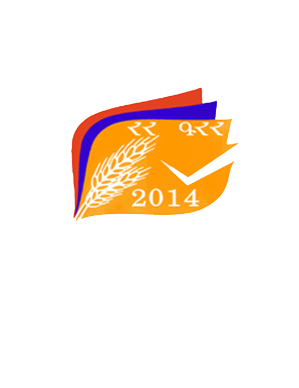 REPUBLIC OF ARMENIANATIONAL STATISTICAL SERVICEAGRICULTURAL CENSUS OF THE REPUBLIC OF ARMENIA 2014